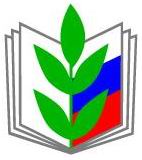 ПРОФЕССИОНАЛЬНЫЙ СОЮЗ РАБОТНИКОВ НАРОДНОГО ОБРАЗОВАНИЯ И НАУКИ РОССИЙСКОЙ ФЕДЕРАЦИИВОЛГОДОНСКАЯ ГОРОДСКАЯ ОРГАНИЗАЦИЯ ПРОФЕССИОНАЛЬНОГО СОЮЗА РАБОТНИКОВ НАРОДНОГО ОБРАЗОВАНИЯ И НАУКИ РОССИЙСКОЙ ФЕДЕРАЦИИ(ВОЛГОДОНСКАЯ  ГОРОДСКАЯ ОРГАНИЗАЦИЯ ОБЩЕРОССИЙСКОГО ПРОФСОЮЗА ОБРАЗОВАНИЯ)                                     ПРЕЗИДИУМ                                                         ПОСТАНОВЛЕНИЕ 18.03.2024 г.                                  г. Волгодонск.                                          № 7 О проведении отчётно-выборных собраний в первичных профсоюзных организациях и подготовке в городской отчётно-выборной конференции.Заслушав информацию председателя городской организации профсоюза Пятницкой Г.Н. о  проведении городской отчётно-выборной конференции и установлении квоты делегатовПРЕЗИДИУМ ГОРОДСКОЙ  ОРГАНИЗАЦИИ ПОСТАНОВЛЯЕТ:Делегировать на городскую отчётно-выборную конференцию по 1 делегату от ППО с численностью до 25 членов  профсоюза. Делегировать на городскую отчётно-выборную конференцию по 2 делегата от ППО с численностью более 25 членов  профсоюза.Председатель                                                               Г.Н.Пятницкая.